H. AYUNTAMIENTO CONSTITUCIONAL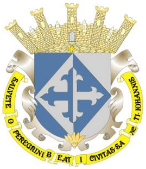 SAN JUAN DE LOS LAGOS, JALISCO, 2015-2018ORDEN DEL DIASESION  11  ORDINARIA DE AYUNTAMIENTO 29  DE  JUNIO DEL AÑO 2017Hora de inicio: 10:00 a.m.Lugar de reunión: Sala de Sesiones del Palacio Municipal.I.- LISTA DE ASISTENCIA Y DECLARATORIA DE QUORUM LEGAL.II.- LECTURA, APROBACION Y FIRMA DEL ACTA DE LA SESION ORDINARIA NUMERO 10 DE FECHA 08 DE JUNIO DEL 2017. III.- LECTURA Y APROBACION DEL ORDEN DEL DIA.-IV.-  EL ING. HECTOR CARRANZA DE LA TORRE, DIRECTOR DE AGUA POTABLE, MEDIANTE SU OFICIO NUMERO APT/020/2017, DE FECHA 22 DE JUNIO DEL 2017, SOLICITA LA ADQUISICION DE UNA BOMBA MOTOR ALTAMIRA R. DE 100 HP A 440V REBOBINABLE DE UN COSTO APROXIMADO DE $134,034.36 PARA TENER UNA BOMBA DE REPUESTO QUE PODRÍA UTILIZARSE PARA EL POZO DE LA MARTINICA II O POZO DE LA CONCHA.SOLICITUDES DE EMPLEADOS MUNICIPALES:V.-  LA C. JUANA DEL ROSARIO GONZALEZ RAMIREZ, EMPLEADA DE ASEO PUBLICO, MEDIANTE SU ESCRITO DE FECHA DE RECIBIDO 21 DE JUNIO DEL 2017, SOLICITA APOYO PARA CUBRIR LOS GASTOS MEDICOS  DE UNA CIRUGIA DE FRACTURA DE CADERA, DICHOS GASTOS ASCIENDEN A LA CANTIDAD DE $30,160.00 (TREINTA MIL CIENTO SESENTA PESOS 00/100 M.N.).SOLICITUDES DE APOYO A ESCUELAS:VI.- LA L.E.P. MARIA ELENA LLAMAS DOMINGUEZ, EDUCADORA ENCARGADA DEL JARDIN DE NIÑOS “BICENTENARIO DE LA INDEPENDENCIA DE MEXICO”, MEDIANTE SU ESCRITO DE FECHA DE RECIBIDO 15 DE JUNIO DEL 2017, SOLICITA SU APOYO PARA COMPRAR UN PROYECTOR, TECNOLOGIA QUE APORTARA EXPERIENCIAS SIGNIFICATIVAS EN EL PROCESO DE ENSEÑANZA-APRENDIZAJE.VII.- EL C. FRANCISCO PALOS DE ALBA Y LA C. TERESA ATILANO CERVANTES, COORDINADOR Y TECNICO DOCENTE DE INEA, LAGOS DE MORENO Y SAN JUAN DE LOS LAGOS, JALISCO, RESPECTIVAMENTE, MEDIANTE SU ESCRITO DE FECHA 09 DE JUNIO DEL 2017, SOLICITAN SU APORTACION DE TRES MIL PESOS PARA RENTA Y LUZ DEL LOCAL QUE OCUPAN PARA LA ATENCION A LAS PERSONAS QUE ATIENDEN EN ALFABETIZACION Y CERTIFICACION EN PRIMARIA Y SECUNDARIA, MISMO APOYO QUE SE OTORGO EN EL PRESENTE AÑO ESCOLAR.SOLICITUDES DE APOYO A LA CIUDADANIA:VIII.- VECINOS Y FAMILIARES QUE HACEN USO DEL PUENTE PEATONAL UBICADO EN EL BLVD. RAMON MARTIN HUERTA CRUCE CON CALLE PLAN DE SAN LUIS  Y AV. LUIS DONALDO COLOSIO, MEDIANTE SU ESCRITO DE FECHA DE RECIBIDO 14 DE JUNIO DEL 2017, SOLICITAN SU APOYO E INTERVENCION EN LA CONSTRUCCION DE UN NUEVO PUENTE PEATONAL, A BASE DE CONCRETO Y ACERO, PUESTO QUE EL ACTUAL DEBIDO AL MATERIAL CON EL CUAL ESTA CONSTRUIDO ES MUY INSEGURO, AL NO RECIBIR MANTENIMIENTO SE VUELVE UN PELIGRO PARA LA GENTE QUE VIVE Y TRANSITA ESTE ACCESO.IX.- LOS VECINOS DE LA COMUNIDAD DE HALCONERO DE ARRIBA, DE ESTE MUNICIPIO, MEDIANTE SU ESCRITO DE FECHA 19 DE JUNIO DEL 2017, SOLICITAN APOYO PARA PONER LA RED DE AGUA POTABLE YA QUE LA COMUNIDAD ESTA SUFRIENDO POR FALTA DE EL VITAL LIQUIDO. DE LA MISMA MANERA HACEN MENCION QUE ELLOS CUENTAN CON 78 METROS DE TUBO DE METAL DE 3 PULGADAS, UNA BOMBA SUMERGIBLE DE 30 CABALLOS Y EL TRANSFORMADOR DE LUZ ELECTRICA.X.- ASUNTOS GENERALES.-XI.- CLAUSURA DE LA SESION.